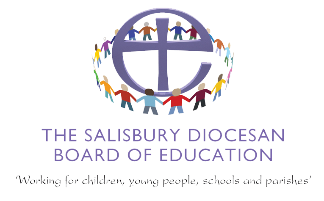 PSA Subscription courses for September 2021- July 2022                       To receive full value from your PSA subscription please ensure that the appropriate person is booked onto the PSA subscription courses via the online booking system www.salisbury.anglican.org  (free to attend as part of your PSA subscription)Due to the current situation, any actual courses planned may be subject to change in line with government advice.RE & CW LeadersFor all RE & CW leadersBook onlineRE Leader2 different sessions across the yearAutumn term – choose one and book onlineSpring term – choose one and book onlineCollective Worship Leader2 different sessions across the yearSpring term– choose one and book onlineSummer term– choose one and book online ----------------------------------------------------------------------------------------------School LeadersFor School Leaders with a Foundation Governor 2 places for each school/academy (1 session repeated twice across the year)Choose one and book onlineNew school Leaders In first year of church school headship or taken on a new headshipBook onlineAll School Leaders in their first and second years of headship in a schoolBook Full Day and 1 half day session online  ----------------------------------------------------------------------------------------------GovernanceNew Foundation Governors Required training (1 session repeated 5 times across the year) Book onlineProfessional Development for all Foundation Governors 3 different session across the year for all Foundation Governors to attend, however long they have been in office; each Foundation governor is advised to attend all 3 sessions. Book onlineRE Link Governors Book onlineTrusts Foundation Directors/Trustees Book onlineVenuesChilton Foliat - Chilton Foliat CE VA Primary School, RG17 0TF (parking at venue)Cranborne – Cranborne CE VA First School – Water St, Cranborne, Wimborne, Dorset, BH21 5QBCrockerton - Crockerton C of E Primary School – Potters Hill, Warminster BA12 8ABDEC – Diocesan Education Centre, The Avenue, Wilton, SP2 0FG (parking at venue)Dorchester – Dorford Centre, DT1 1RR (public car parks)Kingdown –Kingdown School, Woodcock Road, Warminster, Wiltshire BA12 9DRLaverstock - St Andrew’s C of E VA Primary School – 16 Church Road, Salisbury SP1 1QXSt Edwards School – Poole St Edwards RC-CE VA School, Dale Valley Road, Oakdale, Poole, Dorset, BH15 3HYSemington – Wiltshire Air Ambulance, headquarters, BA14 6JX (parking at venue)Sherborne - The Gryphon School, Bristol Road , Sherborne, Dorset DT9 4EQWoodborough – Woodborough CE VA Primary School, Broad St. Woodborough, Pewsey, Wilts, SN9 5PLCourse TitleDateVenueTimingBOOKEDRE Conference31/03/22TBC09:30-16:00Course TitleDateVenueTimingBOOKEDRE leads 21/22 Session 1 – Dorset C, E &  S15/11/21Cranborne16:00-17:30RE leads 21/22 Session 1 – Wilts N & C 16/11/21Kingdown16:00-17:30RE leads 21/22 Session 1 – Wilts C &NE18/11/21Woodborough School16:00-17:30RE leads 21/22 Session 1 – Wilts S&E22/11/21Laverstock16:00-17:30RE leads 21/22 Session 1 – Dorset N&W24/11/21Sherborne16:00-17:30RE leads 21/22 Session 1 – BCP Poole25/11/21St Edwards School16:00-17:30RE leads 21/22 Session 1- Wilts S&W01/12/21Crockerton16:00-17:30Course TitleDateVenueTimingBOOKEDRE leads 21/22 Session 2 – Wilts S & E07/03/22School TBC16:00-17:30RE leads 21/22 Session 2 – Wilts S & W10/03/22School TBC16:00-17:30RE leads 21/22 Session 2 – Wilts N & C15/03/22School TBC16:00-17:30RE leads 21/22 Session 2 – Dorset N & W 16/03/22School TBC16:00-17:30RE leads 21/22 Session 2 – Wilts C & NE17/03/22School TBC16:00-17:30RE leads 21/22 Session 2 – BCP Poole22/03/22School TBC16:00-17:30RE leads 21/22 Session 2 – Dorset C, E & S23/03/22School TBC16:00-17:30Course TitleDateVenueTimingBOOKEDCollective Worship leads 21/20 Session 129/11/21Semington15:30-18:00Collective Worship leads 21/20 Session 130/11/21Dorchester15:30-18:00Collective Worship leads 21/20 Session 108/12/21DEC15:30-18:00Course TitleDateVenueTimingBOOKEDCollective Worship leads 21/20 Session 205/05/22Semington16:00-18:30Collective Worship leads 21/20 Session 209/05/22Dorchester14:00-16:30Collective Worship leads 21/20 Session 210/05/22DEC09:30-11:30Course TitleDateVenueTimingBOOKED‘How deeply Christian is your school leadership?’01/02/22DEC09:30-16:00‘How deeply Christian is your school leadership?’23/06/22DEC09:30-16:00Course TitleDateVenueTimingBOOKEDNew school leader introduction to the Diocese16/09/21Virtual09:30-11:00New school leader introduction to the Diocese18/01/22Virtual09:30-11:00Course TitleDateVenueTimingBOOKED2 Year Leadership Programme – Full Day (including commissioning of new leaders)16/02/22DEC09:00 -16:302 Year Leadership Programme – Half Day School Visit14/06/22TBC09:00-11:302 Year Leadership Programme – Half Day School Visit15/06/22TBC09:00-12:00Course TitleDateVenueTimingBOOKED(for whom?)Foundation Governance from scratch: Called into this ministry09/11/21DEC17:00-20:00Foundation Governance from scratch: Called into this ministry07/12/21Virtual17:00-20:00Foundation Governance from scratch: Called into this ministry05/02/22DEC09:30-12:00Foundation Governance from scratch: Called into this ministry17/03/22Dorchester09:00-12:00Foundation Governance from scratch: Called into this ministry03/05/22Semington09:00-12:00Foundation Governance from scratch: Called into this ministry14/06/22DEC17:00-20:00Course TitleDateVenueTimingBOOKEDFG Professional Development Session 119/10/21DEC17:00-20:00FG Professional Development Session 124/11/21Virtual17:00-20:00FG Professional Development Session 220/01/22Virtual17:00-20:00FG Professional Development Session 229/03/22DEC17:00-20:00FG Professional Development Session 318/05/22DEC17:00-20:00FG Professional Development Session 306/07/22Virtual17:00-20:00Course TitleDateVenueTimingBOOKED (for whom?)How to be an effective and supportive RE Link Governor09/12/21Virtual13:00-14:30How to be an effective and supportive RE Link Governor11/05/22Virtual18:00-19:30Course TitleDateVenueTimingBOOKED (for whom?)Training for Foundation Trustees in MAT’s16/02/22Virtual17:00-20:00Training for Foundation Trustees in MAT’s01/03/22DEC17:00-20:00